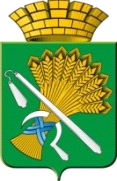 АДМИНИСТРАЦИЯ КАМЫШЛОВСКОГО ГОРОДСКОГО ОКРУГАП О С Т А Н О В Л Е Н И Еот 17.01.2022 N 24	Об утверждении Положения о комиссии по формированию реестров программ дополнительного образования Камышловского городского округаВ соответствии с постановлением Правительства Свердловской области от 06.08.2019 №503-ПП «О системе персонифицированного финансирования дополнительного образования», постановлением администрации Камышловского городского округа от 30.12.2021 № 1030 «Об утверждении Положения о персонифицированном дополнительном образовании детей в муниципальном образовании», администрация Камышловского городского округаПОСТАНОВЛЯЕТ:Утвердить Положение о комиссии по формированию реестров программ дополнительного образования Камышловского городского округа (прилагается).Признать утратившим силу постановление администрации Камышловского городского округа от 05.03.2020 N 148 «О создании муниципальной комиссии по формированию реестров программ дополнительного образования Камышловского городского округа». Настоящее постановление опубликовать в газете «Камышловские известия» и разместить на официальном сайте администрации Камышловского городского округа в информационно-телекоммуникационной сети «Интернет».Контроль за исполнением настоящего постановления возложить на заместителя главы администрации Камышловского городского округа Соболеву А.А.ГлаваКамышловского городского округа                                             А.В. ПоловниковУТВЕРЖДЕНОпостановлением администрации Камышловского городского округа от 17.01.2022 N 24Положение о комиссии по формированию реестров программ дополнительного образования Камышловского городского округаОбщие положенияКомиссия по формированию реестров программ дополнительного образования Камышловского городского округа (далее – Комиссия по реестрам) является совещательным органом при Комитете по образованию, культуре, спорту и делам молодежи администрации Камышловского городского округа. Комиссия по реестрам в своей деятельности руководствуется законодательством Российской Федерации, федеральным и региональным законодательством, муниципальными нормативными правовыми актами, а также настоящим Положением.Комиссия по реестрам образована в целях рассмотрения перечней дополнительных общеобразовательных программ, реализуемых образовательными организациями Камышловского городского округа, осуществляющими образовательную деятельность по реализации дополнительных общеобразовательных программ за счет средств бюджета Камышловского городского округа, и распределения указанных программ по соответствующим реестрам в соответствии с Положением о персонифицированном дополнительном образовании детей на территории Камышловского городского округа, утвержденным Постановлением администрации Камышловского городского округа от 30.12.2021 N 1030 «Об утверждении Положения о персонифицированном дополнительном образовании детей на территории Камышловского городского округа» (далее – Положение о ПДО).Решения Комиссии учитываются Комитетом по образованию, культуре, спорту и делам молодежи администрации Камышловского городского округа при формировании и утверждении муниципальных заданий автономным учреждениям.Деятельность Комиссии по реестрам не распространяется на дополнительные общеобразовательные программы, реализуемые образовательными организациями дополнительного образования детей со специальными наименованиями "детская школа искусств", "детская музыкальная школа", "детская хоровая школа", "детская художественная школа", "детская хореографическая школа", "детская театральная школа", "детская цирковая школа", "детская школа художественных ремесел".2. Состав КомиссииСостав Комиссии по реестрам утверждается приказом Комитета по образованию, культуре, спорту и делам молодежи администрации Камышловского городского округа ежегодно.В состав Комиссии по реестрам включаются представители Комитета по образованию, культуре, спорту и делам молодежи администрации Камышловского городского округа, муниципального опорного центра дополнительного образования детей Камышловского городского округа.Решением Комитета по образованию, культуре, спорту и делам молодежи администрации Камышловского городского округа из состава Комиссии по реестрам ежегодно назначаются Председатель, Заместитель Председателя и Секретарь Комиссии по реестрам.В заседаниях Комиссии по реестрам по согласованию с Председателем могут принимать участие не являющиеся членами Комиссии по реестрам приглашенные педагогические работники системы дополнительного образования детей Камышловского городского округа, имеющие опыт экспертной деятельности по оценке дополнительных общеобразовательных программ, с правом совещательного голоса, муниципальных организаций Камышловского городского округа без права совещательного голоса, представители средств массовой информации без права совещательного голоса.Организационно-техническое обеспечение деятельности Комиссии по реестрам осуществляет Комитет по образованию, культуре, спорту и делам молодежи администрации Камышловского городского округа.3. Задачи и полномочия КомиссииЦелью деятельности Комиссии по реестрам является реализация процедуры оценки дополнительных общеобразовательных программ, предусмотренной пунктами 10-14 Концепции персонифицированного финансирования дополнительного образования детей на территории Свердловской области, утвержденной постановлением Правительства Свердловской области от 06.08.2019 № 503-ПП «О системе персонифицированного финансирования дополнительного образования детей на территории Свердловской области».Основными задачами Комиссии по реестрам являются:принятие решения о включении дополнительной общеобразовательной программы в соответствующий реестр образовательных программ в соответствии с Положением о ПДО;принятие решения о максимальной численности обучающихся по соответствующей программе за счет бюджетных ассигнований бюджета Камышловского городского округа на плановый финансовый год в соответствии с Положением о ПДО;принятие решения о корректировке реестров образовательных программ;проверка соответствия представленных дополнительных общеобразовательных программ установленным законодательством РФ требованиям к их структуре и содержанию согласно Федеральному закону от 29.12.2012 № 273-ФЗ «Об образовании в Российской Федерации», приказу Минпросвещения России от 09.11.2018 № 196 «Об утверждении Порядка организации и осуществления образовательной деятельности по дополнительным общеобразовательным программам», а также требованиям орфографии и пунктуации.В целях исполнения своих полномочий Комиссия по реестрам вправе:запрашивать и получать от муниципальных организаций Камышловского городского округа информацию, документы и материалы, необходимые для решения задач, возложенных на Комиссию по реестрам.проводить заседания Комиссии по реестрам, рассматривать предложения по распределению по реестрам дополнительных общеобразовательных программ.заслушивать на своих заседаниях представителей Комитета по образованию, культуре, спорту и делам молодежи администрации Камышловского городского округа, образовательных организаций Камышловского городского округа, доклады и отчеты членов Комиссии по реестрам о результатах решения возложенных на них задач, определяемых настоящим Положением.принимать решения и осуществлять контроль за выполнением принятых Комиссией по реестрам в соответствии с протоколами заседаний Комиссии по реестрам решений и поручений по вопросам, входящим в ее компетенцию.участвовать в разработке проектов правовых актов по вопросам, относящимся к компетенции Комиссии по реестрам.осуществлять иные полномочия, необходимые для решения задач, возложенных на Комиссию по реестрам.4. Организация деятельности Комиссии Комиссия по реестрам осуществляет свою деятельность в форме заседаний, которые проводятся в соответствии с планом работы Комиссии по реестрам, утверждаемым Председателем, и (или) по мере поступления предложений от образовательных организаций Камышловского городского округа.Заседания Комиссии по реестрам проводятся по мере необходимости, но не реже одного раза в квартал. Дата, время и место проведения заседания определяются по решению Председателя.О месте, дате и времени заседания члены Комиссии по реестрам уведомляются Секретарем не позднее чем за 5 дней до начала ее работы.Возглавляет Комиссию по реестрам и осуществляет руководство ее работой Председатель Комиссии по реестрам.Заместитель Председателя Комиссии по реестрам в период отсутствия Председателя Комиссии по реестрам либо по согласованию с ним осуществляет руководство деятельностью Комиссии по реестрам и ведет ее заседание. Заседание Комиссии по реестрам правомочно, если на нем присутствует не менее 50%+1 от общего числа ее членов. Решения Комиссии по реестрам принимаются простым большинством голосов присутствующих на заседании ее членов.В случае равенства голосов решающим является голос ведущего заседание Комиссии по реестрам. В случае   несогласия с принятым решением члены Комиссии по реестрам вправе выразить свое особое мнение в письменной форме, которое приобщается к протоколу заседания.Решения о включении дополнительной общеобразовательной программы в соответствующий реестр образовательных программ, максимальной численности обучающихся по соответствующей программе за счет бюджетных ассигнований бюджета Камышловского городского округа на плановый финансовый год принимаются не позднее 20 декабря текущего года по результатам рассмотрения перечней образовательных программ организаций Комиссией по реестрам. Решения о корректировке реестров образовательных программ, максимальной численности обучающихся по соответствующей программе за счет бюджетных ассигнований бюджета Камышловского городского округа на период с сентября по декабрь текущего года принимаются Комиссией по реестрам не позднее 25 августа текущего года.Решения Комиссии по реестрам в течение 2 рабочих дней после заседания Комиссии по реестрам оформляются протоколом, который подписывается Председателем и Секретарем Комиссии по реестрам.Секретарь Комиссии по реестрам в течение 5 рабочих дней после подписания протокола осуществляет его рассылку членам Комиссии по реестрам.Члены Комиссии по реестрам вправе участвовать в обсуждении вопросов, внесенных на заседание Комиссии по реестрам, при необходимости готовить заключения по проектам решений Комиссии по реестрам.Члены Комиссии по реестрам участвуют в заседаниях Комиссии по реестрам лично или направляют уполномоченных ими лиц. В случае невозможности присутствовать на заседании член Комиссии по реестрам обязан заблаговременно уведомить об этом Секретаря Комиссии по реестрам.Деятельность Комиссии по реестрам прекращается по решению администрации Камышловского городского округа.5. Обязанности членов Комиссии по реестрамПредседатель Комиссии по реестрам:планирует, организует, руководит деятельностью Комиссии по реестрам и распределяет обязанности между ее членами;ведет заседания Комиссии по реестрам;определяет дату проведения очередных и внеочередных заседаний Комиссии по реестрам;утверждает повестку дня заседания Комиссии по реестрам;подписывает протокол заседания Комиссии по реестрам;контролирует исполнение принятых Комиссией по реестрам решений;совершает иные действия по организации и обеспечению деятельности Комиссии по реестрам.Секретарь Комиссии по реестрам:осуществляет свою деятельность под началом Председателя Комиссии по реестрам;обеспечивает организационную подготовку проведения заседания Комиссии по реестрам;организует и ведет делопроизводство Комиссии по реестрам;обеспечивает подготовку материалов для рассмотрения на заседании Комиссии по реестрам;извещает членов Комиссии по реестрам о дате, времени, месте проведения заседания и его повестке дня, обеспечивает их необходимыми материалами; ведет и оформляет протокол заседания Комиссии по реестрам.Члены Комиссии по реестрам:участвуют в заседаниях Комиссии по реестрам, а в случае невозможности участия заблаговременно извещают об этом Секретаря Комиссии по реестрам;обладают равными правами при обсуждении рассматриваемых на заседаниях вопросов и голосовании при принятии решений;обязаны объективно и всесторонне изучить вопросы при принятии решений.6. Ответственность членов Комиссии по реестрамПредседатель Комиссии по реестрам несет персональную ответственность за организацию деятельности Комиссии по реестрам и выполнение возложенных на него задач.Ответственность за оформление и хранение документов Комиссии по реестрам возлагается на Секретаря Комиссии по реестрам.Члены Комиссии по реестрам несут ответственность за действия (бездействие) и принятые решения согласно действующему законодательству.